ИНСТИТУТ РАЗВИТИЯ ОБРАЗОВАНИЯГОСУДАРСТВЕННОЕ АВТОНОМНОЕ УЧРЕЖДЕНИЕ ДОПОЛНИТЕЛЬНОГО ПРОФЕССИОНАЛЬНОГО ОБРАЗОВАНИЯ  ЯРОСЛАВСКОЙ  ОБЛАСТИ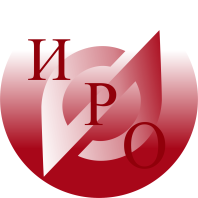 Информационное письмоУважаемые коллеги!Центр образовательного менеджмента ГАУ ДПО ЯО «Институт развития образования» реализует новую практику поддержки и сопровождения молодых специалистов региональной системы образования в форме школы-студии «Новые горизонты».Школа-студия – это профессиональное пространство молодых педагогов, в условиях которого посредством нетворкинга осуществляется неформальное общение и установление контактов с интересными людьми, обсуждение профессиональных идей и педагогических находок, поиск наставников и единомышленников.  Школа-студия  объединяет молодых педагогов, начинающих свой профессиональный путь и уже имеющих небольшой опыт педагогической деятельности, а также педагогов-профессионалов,  готовых к обмену успешными практиками. Надеемся, что профессиональное окружение школы-студии будет способствовать успешному вхождению молодых педагогов в профессию,  мотивировать  к работе, поддерживать в процессе профессионального роста и на пути к достижению успеха. Открывает работу школы – студии молодого педагога «Новые горизонты» семинар по теме «Счастливое проживание детства: как реализовать событийный подход в образовательном процессе?»  Приглашаем к участию в семинаре молодых педагогов разных уровней образования: дошкольного,  начального и дополнительного образования. Тематика встречи будет интересна педагогам, которые  находятся в поиске методов, приемов, педагогических технологий, активизирующих самостоятельность, инициативу дошкольников и младших школьников. В ходе семинара будет презентован успешный опыт организации событийного пространства, участники встречи  познакомятся с инструментарием событийного подхода, обсудят трудности и возможные проблемы при реализации событийной деятельности, а также смогут принять участие в разработке события. Спикеры семинара:Сасарина Екатерина Евгеньевна, старший преподаватель центра образовательного менеджмента ГАУ ДПО ЯО ИРО, куратор школы-студии молодого педагога;                                 Трухлова Юлия Ефимовна, педагог-психолог МДОУ детский сад  № 99 г. Рыбинска,  куратор внедрения событийного подхода в образовательный процесс детского сада; победитель международного конкурса им. Л.С. Выготского 2019 г.; соорганизатор I Региональной школы Ярославской области «Детский сад для детей. Миссия выполнима!», работающей совместно с сообществом педагогов дошкольного образования России «Университет детства» и международным конкурсом им. Л.С. Выготского;Королёва Софья Сергеевна,   воспитатель МДОУ детский сад  № 99 г. Рыбинска;  молодой  педагог,  реализующий на практике технологию событийного подхода.Семинар состоится 19.02.2021 г. в 14.00  по московскому времени.Ссылка для подключения: https://zoom.us/j/95748458630?pwd=ZmQ2VU5seHRMSDA3TDlXWnVsMElLQT09Идентификатор конференции: 957 4845 8630   Код доступа: 348087По итогам работы школы-студии «Новые горизонты» участники получат электронный сертификат. Заявки на участие в работе школы-студии в свободной форме принимает Сасарина Екатерина Евгеньевна по электронной почте  esasarina@mail.ru  (с пометкой  «Школа-студия молодого педагога») или по телефону 8-920-130-32-07. Богдановича, 16 	г. Ярославль, 150014        	ИНН 7604014626КПП 760401001БИК 047888001ОГРН 1027600679941приемная тел. +7 (4852) 23-06-82 тел./факс +7 (4852)  23-09-56e-mail: rcnit@iro.yar.ru